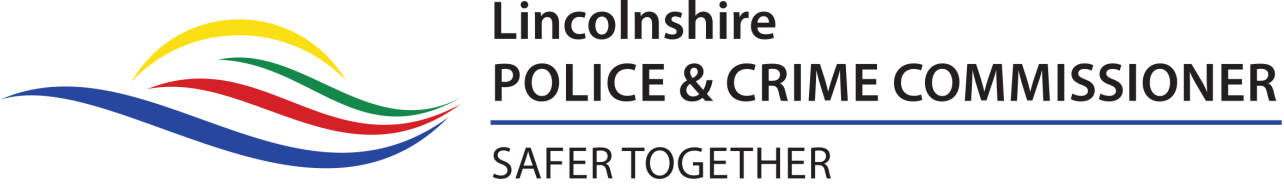 Data Protection Act 2018Subject Access RequestPlease read the following information carefully before completing the applicationThis guidance is for the use and completion of requests for information held by the Office of the Police and Crime Commissioner (OPCC) i.e. ‘locally held’ personal information only. Your Subject Access rights (to ‘locally held’ information)You have a right to be told whether any information is held about you and a right to a copy of that information, unless certain exemptions apply. This will be returned 1 calendar month after receipt of a fully completed form and proof of identity.You will be provided with that information only if you have provided satisfactory proof of your identity. Information may not have to be provided if someone else can be identified in or from the information. If you think that information might be held about you that may identify or have been provided by another person, you may want to get that person’s written agreement to enable the information to be given to you. In addition to their consent, they will also need to provide two proofs of identity.The legislation allows us to extend the period of compliance by a further two months where requests are complex or numerous. If this is the case, we will inform you within one month of receipt of your request and explain why the extension is necessary.Police and Crime Commissioner’s rightsThe provisions of the Data Protection Act mean that in certain circumstances some personal data will not be provided. For example you will not be provided with personal data if releasing it to you would be likely to prejudice a criminal investigation, and we may not provide you with information that identifies other individuals. The information you provide on this form will be used for processing your request.What to do nexta.  	Complete Sections 1 - 7 overleaf.b. 	Include Proof of Identity. To help establish your identity this application must be accompanied by copies of two official documents which between them clearly show your name, current postal address, date of birth and signature, for example: birth certificate, driving licence, passport, medical card, bank statement, utility bill, rent agreement. If you have changed your name, please supply relevant documents evidencing the change.	DO NOT SEND ORIGINAL DOCUMENTS AS THESE WILL NOT BE RETURNED. It will assist with processing your application if one of the documents is a photographic identity document such as your passport or driving licence. 	The OPCC reserves the right to request original documentation in some cases. Where original documents are requested, they will be returned by registered post.The completed form and proof(s) of identity should be sent to:Office of the Police and Crime CommissionerPolice HeadquartersDeepdale LaneNettlehamLincolnLN2 2LTlincolnshire-pcc@lincs.police.ukWhat happens next?The OPCC will process your request and send a response to the address shown in section 4.Further information about the subject access process is available on our website at (https://lincolnshire-pcc.gov.uk/transparency/access-to-information/access-to-information-about-you/) or by contacting the OPCC.Advice and assistanceShould you require advice and guidance in completing the application or in respect of appropriate identity documents, please contact the above address by telephone on the following numbers:01522 212351Due to the Data Protection Act 2018, the OPCC will be unable to provide you with information contained on OPCC systems over the telephone or by email prior to completion of your request.The information supplied in connection with this application will be used for the purpose of administering this request and to ensure the accuracy of OPCC systems.Please note that fields marked * are mandatoryUse the link below for further details on how the Office of the Police and Crime Commissioner process your personal information:https://lincolnshire-pcc.gov.uk/transparency/access-to-information/access-to-information-about-you/1	Personal information 1	Personal information 1	Personal information 1	Personal information 1	Personal information 1	Personal information 1	Personal information 1.1 *Title:  Mr  Mrs  Miss  Ms  Other   (specify)          Mr  Mrs  Miss  Ms  Other   (specify)          Mr  Mrs  Miss  Ms  Other   (specify)          Mr  Mrs  Miss  Ms  Other   (specify)          Mr  Mrs  Miss  Ms  Other   (specify)          Mr  Mrs  Miss  Ms  Other   (specify)          1.2 *ALL forename(s)/given name(s):1.2 *ALL forename(s)/given name(s):1.2 *ALL forename(s)/given name(s):1.3  * Surname/Family name:		1.3  * Surname/Family name:		1.3  * Surname/Family name:		1.4  *Have you ever used or been known by any other names?        1.4  *Have you ever used or been known by any other names?        1.4  *Have you ever used or been known by any other names?        1.4  *Have you ever used or been known by any other names?        1.4  *Have you ever used or been known by any other names?        Yes        No  If you have answered Yes to the question above, please provide a list of all your previous names below, including maiden/married names, names prior to and after change by deed poll, and name at birth if different from the above. Failure to answer this question will delay your request. If you run out of space, please supply any additional information on a separate sheetPlease provide surnames in UPPER CASE.Previous/former name(s):If you have answered Yes to the question above, please provide a list of all your previous names below, including maiden/married names, names prior to and after change by deed poll, and name at birth if different from the above. Failure to answer this question will delay your request. If you run out of space, please supply any additional information on a separate sheetPlease provide surnames in UPPER CASE.Previous/former name(s):If you have answered Yes to the question above, please provide a list of all your previous names below, including maiden/married names, names prior to and after change by deed poll, and name at birth if different from the above. Failure to answer this question will delay your request. If you run out of space, please supply any additional information on a separate sheetPlease provide surnames in UPPER CASE.Previous/former name(s):If you have answered Yes to the question above, please provide a list of all your previous names below, including maiden/married names, names prior to and after change by deed poll, and name at birth if different from the above. Failure to answer this question will delay your request. If you run out of space, please supply any additional information on a separate sheetPlease provide surnames in UPPER CASE.Previous/former name(s):If you have answered Yes to the question above, please provide a list of all your previous names below, including maiden/married names, names prior to and after change by deed poll, and name at birth if different from the above. Failure to answer this question will delay your request. If you run out of space, please supply any additional information on a separate sheetPlease provide surnames in UPPER CASE.Previous/former name(s):If you have answered Yes to the question above, please provide a list of all your previous names below, including maiden/married names, names prior to and after change by deed poll, and name at birth if different from the above. Failure to answer this question will delay your request. If you run out of space, please supply any additional information on a separate sheetPlease provide surnames in UPPER CASE.Previous/former name(s):If you have answered Yes to the question above, please provide a list of all your previous names below, including maiden/married names, names prior to and after change by deed poll, and name at birth if different from the above. Failure to answer this question will delay your request. If you run out of space, please supply any additional information on a separate sheetPlease provide surnames in UPPER CASE.Previous/former name(s):1.5  *Date of birth: (dd/mm/yyyy)1.5  *Date of birth: (dd/mm/yyyy)1.5  *Date of birth: (dd/mm/yyyy)1.5  *Date of birth: (dd/mm/yyyy)1.6  *Place of birth:	Village/town:1.6  *Place of birth:	Village/town:1.6  *Place of birth:	Village/town:1.6  *Place of birth:	Village/town:			Country:			Country:			Country:			Country:1.7  *Gender:  1.7  *Gender:  Male 	Female  	Male 	Female  	Male 	Female  	Male 	Female  	Male 	Female  	2	Contact details – we ask for this in case it is necessary to contact you2	Contact details – we ask for this in case it is necessary to contact you2.1  Email address:2.2  Daytime telephone number: Please make sure that you include local/area dialling codes.3	Address history3	Address history3.1 *Current address: This is the physical address at which you reside (not a PO Box) and should be shown on your proofs of address. 3.1 *Current address: This is the physical address at which you reside (not a PO Box) and should be shown on your proofs of address. Postcode:  Date from: (mm/yyyy)  3.2  Previous addresses: If the information you are requesting refers to previous addresses you have lived at, it will assist our search if you indicate below those addresses3.2  Previous addresses: If the information you are requesting refers to previous addresses you have lived at, it will assist our search if you indicate below those addressesPrevious addresses:Date from: (mm/yyyy)                  Date to: (mm/yyyy)       Postcode:  4	Delivery of your disclosure4	Delivery of your disclosure4.1  *How would you like your subject access disclosure to be delivered?Please select only one option:  Email       Post    4.1  *How would you like your subject access disclosure to be delivered?Please select only one option:  Email       Post    Email disclosures will be sent to the email address specified above. Please be aware that whilst the email response will be sent from a secure network, unless you have a secure email address the delivery to your personal inbox is an insecure connection via the public internet.  The Police and Crime Commissioner cannot accept responsibility for any loss or inappropriate access to the email response once it has left our secure network. It is also the responsibility of the applicant to ensure that the email address submitted is accurate. Email disclosures will be sent to the email address specified above. Please be aware that whilst the email response will be sent from a secure network, unless you have a secure email address the delivery to your personal inbox is an insecure connection via the public internet.  The Police and Crime Commissioner cannot accept responsibility for any loss or inappropriate access to the email response once it has left our secure network. It is also the responsibility of the applicant to ensure that the email address submitted is accurate. 4.2 Alternative postal address: Only complete this box if you do not want correspondence to be sent to your current address.4.2 Alternative postal address: Only complete this box if you do not want correspondence to be sent to your current address.Postcode:5	Third party nomination5	Third party nominationThe Office of the Police and Crime Commissioner (OPCC) will not discuss your request with another party or disclose details without your consent. If for any reason you wish to nominate a representative to discuss this request on your behalf you must provide their contact details below. Providing contact details for a third party will be considered as consent. If you are a Power of Attorney for the applicant, please enclose a copy of the Power of Attorney documents with this request.The Office of the Police and Crime Commissioner (OPCC) will not discuss your request with another party or disclose details without your consent. If for any reason you wish to nominate a representative to discuss this request on your behalf you must provide their contact details below. Providing contact details for a third party will be considered as consent. If you are a Power of Attorney for the applicant, please enclose a copy of the Power of Attorney documents with this request.5.1  *Name of representative/contact:5.2  *Relationship to you:5.3  Telephone number:5.4  Email address: 6	Information requested6.1   To help find any information that may be held about you, please supply additional details in the box below. For example: A description of the information you are looking for, A description of the circumstances in which you had contact with the OPCC – e.g. were you a correspondent, a complainant, etc. Do you have a correspondence reference number, dates and times or any other information you can provide which may assist us in finding the information you seek.If you are requesting photographs or CCTV footage, please supply a portrait photograph (eg passport photos) to assist identification. Please note failure to provide such details may result in your application being rejected and returned to you.7	 Declaration & Signature The information I have supplied in this request is correct and I am the person to whom it relates. By signing this form I accept the terms and conditions of service and I confirm that I wish to be supplied with information held by the OPCC.7.1  Signature: _______________________________________       *Date:        If the person completing the request form is not the data subject, a Power of Attorney or an original letter of authority signed by the data subject has been enclosed:Letter of authority     Lasting or Enduring Power of Attorney   Evidence of parental responsibility       Other (give details): If the data subject is completing this form but would like us to discuss the request with somebody else, please complete section 5.A person who impersonates or attempts to impersonate another person may be guilty of an offence.Returning the application form – checklist      (Applicant - Please tick the relevant answer)Returning the application form – checklist      (Applicant - Please tick the relevant answer)Have you fully completed all the sections you need to?Have you signed the application form?Have you enclosed the photocopy identity documents needed,(i) name & date of birth(ii) name & current addressHave you used the correct value of postal charge on the envelope? UK - Maximum letter size is 240 x 165 x 5 mm, C5 size envelope. 
Other sizes charged at higher ratesSend the completed form to:Office of the Police and Crime CommissionerPolice HeadquartersDeepdale LaneNettlehamLincolnLN2 2LTShould any advice or guidance be required in completing this application, please contact us on 01522 212351.Send the completed form to:Office of the Police and Crime CommissionerPolice HeadquartersDeepdale LaneNettlehamLincolnLN2 2LTShould any advice or guidance be required in completing this application, please contact us on 01522 212351.